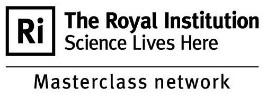 Sixth form student helper/speaker emergency details formStudents aged 16 and above should complete this form themselves. Students aged 15 or below must ask a parent or carer to complete and sign the form on their behalf.I confirm that the student named on this form has permission to attend the Royal Institution Masterclasses as a helper/speaker. I give permission for any necessary emergency medical treatment to be carried out while they are at the Masterclasses. I agree to the information on this form being held for the duration of the Masterclasses, and being used to contact the student’s parent/carer if required. 	Please tick to confirm agreement with waiver: Privacy notice: The Royal Institution and organisers of this Masterclass series process the personal details provided above for the purpose of running the Ri Masterclass programme with your consent. All personal data entered in this form will be held securely by the Masterclass organisers for the duration of the Masterclass series. The personal information may also be passed on the Royal Institution and recorded in in their database. You and your child’s personal details will always be stored securely and they will never be passed on to third party organisations to use for their own purposes. We will use your personal data to communicate with you only in the way(s) that you have agreed to. You may amend your and your child’s details anytime by emailing ri@ri.ac.uk  For further details please see the Ri privacy policy (rigb.org/privacy).2018/19 [series name] Royal Institution [Subject] MasterclassesName of student:School/College:DOB:DDMMYYDoes the student have any allergies, medical conditions or accessibility requirements which may affect them at the Masterclasses, or do they ordinarily receive any additional support at school/college which the Masterclass supervisor should be aware of?  Yes/No     Details:Does the student have any allergies, medical conditions or accessibility requirements which may affect them at the Masterclasses, or do they ordinarily receive any additional support at school/college which the Masterclass supervisor should be aware of?  Yes/No     Details:Emergency contact name (a parent/carer who is contactable during the Masterclass):Emergency contact telephone number:Relationship to student:Signed:Date:DDMMYY Student, if aged 16+ Student, if aged 16+ Parent/Carer, if student aged 15 or below -  Parent/carer name:  Parent/Carer, if student aged 15 or below -  Parent/carer name:  Parent/Carer, if student aged 15 or below -  Parent/carer name:  Parent/Carer, if student aged 15 or below -  Parent/carer name:  Parent/Carer, if student aged 15 or below -  Parent/carer name:  Parent/Carer, if student aged 15 or below -  Parent/carer name:  Parent/Carer, if student aged 15 or below -  Parent/carer name:  Parent/Carer, if student aged 15 or below -  Parent/carer name: 